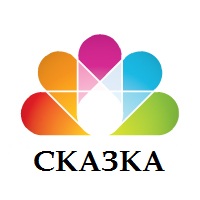 МУНИЦИПАЛЬНОЕ АВТОНОМНОЕ ДОШКОЛЬНОЕ ОБРАЗОВАТЕЛЬНОЕ УЧРЕЖДЕНИЕ Центр развития ребенка ДЕТСКИЙ САД №7 «Сказка»На прогулку мы пойдем, песни елочке споем!НОД (доминантная) по развитию певческих навыкову детей второй младшей группыг.о. Троицк в городе Москва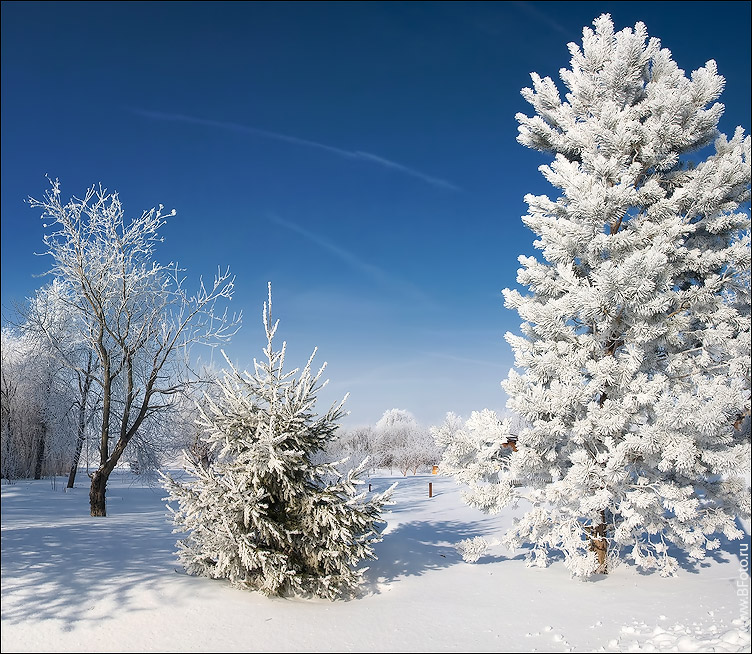 Воспитатели: Юнеева Э. Р., Кашина Е. А.Музыкальный руководитель: Колосова С.А.1Цели и задачи: Формировать умение детей петь песни, попевки, упражнения легко, без напряжения; Добиваться дружного совместного исполнения песен и попевок. Формировать умение детей различать звуки по высоте. Формировать двигательные навыки. Формировать умение дошкольников использовать плясовые движения в соответствии с содержанием текста и сменой  музыкальных частей хороводов. Развивать музыкальный вкус, способность точно интонировать; развивать речь. Воспитывать партнерские, дружеские отношения между детьми.Предварительная работа: Разучивание песен, попевок, игр, пальчиковой гимнастики, дыхательных упражнений; рассматривание иллюстраций и презентаций с зимними пейзажами; чтение стихов о зиме и Новогодней елке. Оборудование и атрибуты:Мультимедийное оборудование, презентация, музыкальный центр; декорации для оформления зала – елочки для зимнего леса.Репертуар:Песня «Улыбка», музыка В. Шаинского; «Поезд-марш-тренаж» и «Самолеты» Т. Суворовой – «Танцуй, малыш!»;  песня «Зима», музыка Н. Потоловского – в записи;коммуникативная игра «Здравствуйте!», музыка и слова М. Картушиной;музыкально-дидактическая игра «Птенчики», музыка Е. Тиличеевой;хоровод–игра «Веселая пляска», музыка и слова С. Насауленко;хоровод «Елочка большая», музыка и слова Г. Вихаревой.Под музыку В. Шаинского «Улыбка» дети входят в зал.Музыкальный руководитель: Здравствуйте, дети. Посмотрите – как красиво в нашем зале (дети рассматривают зал). Сегодня мы будем петь, играть, танцевать. К нам пришли гости (обращает внимание детей на гостей). Давайте с ними поздороваемся.Коммуникативная игра «Здравствуйте!»,  музыка и слова М. Картушиной.2Музыкальный руководитель хвалит детей, предлагает послушать стихотворение, сопровождая показом зимних пейзажей на экране (презентация):«Белый снег пушистый в воздухе кружится,И на землю тихо падает, ложиться».Музыкальный руководитель:  Как вы думаете это стихи о лете или о зиме? (о зиме) А хотите  отправиться в путешествие в зимний лес? (на экране появляется изображение зимнего леса) Мы поедем в лес к самой красивой елочке и споем ей песенки. Но, прежде чем ехать, нам нужно немного подготовиться, чтобы ваши голоса около елочки звучали чисто и красиво. Давайте поиграем, вставайте в круг.Упражнения для дыхания:1.«Пузырь» русская народная потешка:Музыкальный руководитель: «Надувайся пузырь, надувайся большой! Оставайся, пузырь, и не лопайся» - дети, взявшись за руки, образуют большой круг.На слово «лопнул» дети, не расцепляя рук, сходятся в центр круга, произнося звук - ш-ш-ш.2.«Ветерок – ветер»:Музыкальный руководитель: Ребята, а почему наш пузырь лопнул?  (ответы детей) Да это прилетел ветерок, он сначала был тихий и теплый, подставьте ладошки и потихонечку подуйте на них (дети дуют). А потом ветер становился все сильнее и сильнее. Наберите за щеки много воздуха и подуйте на ладошки сильно-сильно (дети дуют). Холодный ветер? Музыкальный руководитель: Совсем заморозил ветер наши ручки, давайте их погреем.Пальчиковая гимнастика «Фонарики»:Мы фонарики зажжем, а потом гулять пойдем!Вот фонарики сияют, нам дорогу освещают.Музыкальный руководитель: Наши ручки разогрелись, могут поиграть на разных музыкальных инструментах.Музыкальная игра «Оркестр»-дети имитируют игру на фортепиано, дудочке, барабане, подпевая на слоги – ЛЯ; - ДУ; - ТРА-ТА-ТА.Музыкальный руководитель (хвалит детей и предлагает отправиться в путешествие): Все готовы к путешествию? Поворачивайтесь друг за другом, мы поедем на поезде.  Я буду паровозом, а вы – вагончиками. Как гудит паровоз? (ту-ту-у-у-у). Вдохните носом много воздуха,  и погудите, как паровоз. А как вагончики стучат? (чух-чух-чух) (дети повторяют)3«Поезд-марш-тренаж» Т. Суворовой (отрывок) - дети выполняют по показу педагога;Музыкальный руководитель:  И вот  мы приехали на лесную полянку! (на экране появляется изображение птицы и птенцов, дети останавливаются).Кто живет на этой полянке?  Птички поют. Давайте вспомним – как поет большая птичка (у нее голос низкий – показываю). А у  маленького птенчика голосок высокий – тоненький (дети повторяют).Музыкально – дидактическая игра «Птенчики» -на различение высоких и низких звуков.Музыкальный руководитель: Дети, а дальше наш поезд проехать не сможет – дорогу замело! Нам придется идти пешком! Пойдемте все за мной, здесь очень большие сугробы, надо высоко поднимать ноги.Под музыку дети идут за педагогом, повторяя его движения. В центре зала появляется красивая елочка.Музыкальный руководитель: Ну вот, мы и пришли, посмотрите на елочку – красавицу. Ведь она вам нравится? Вокруг елочки пойдем, хоровод свой заведем!Хоровод «Веселая пляска», музыка и слова Г. Вихаревой-движения по показу воспитателяМузыкальный руководитель:  Давайте еще для елочки споем.Хоровод «Елочка большая», музыка и слова Г. Вихаревой-движения по показу воспитателя.Музыкальный руководитель: Вот и закончилась наша прогулка. Пора возвращаться в детский сад. Долго мы добирались - ехали на поезде, шли пешком. На чем можно вернуться побыстрее? (ответы детей) Полетим на самолете. …заводите мотор (тр-р-р-р) , полетели…«Самолеты» Т. Суворовой (отрывок)- по показу педагога.Музыкальный руководитель: Вам понравилось путешествие в зимний лес? А что мы там делали? (дети отвечают). Молодцы, ребята! Давайте попрощаемся с нашими гостями.Дети(гостям): До свиданья, в добрый час, ждем еще в гостях у нас!Под музыку дети выходят из зала.Литература:«Музыкальный букварь» Н. Ветлугина,  «Музыкально-хоровая работа в детском саду» М.Картушина,«Сборник песен для самых маленьких» Г. Вихаревой, Журнал «Музыкальная палитра», «Танцуй, малыш!» Т. Суворовой.